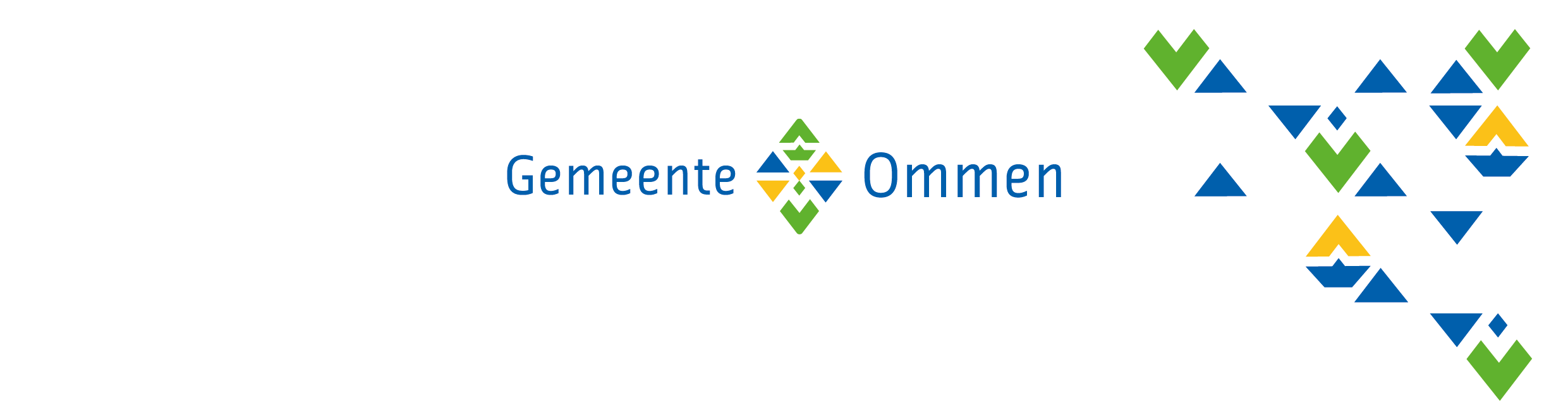 BIJLAGE: bewijsstukken(Alleen invullen indien u geen uitkering van de gemeente Ommen ontvangt).Naam aanvrager(s): ______________________________________________________________________Vermogen:-	Tegoeden op u(w) bank- en spaarrekening(en) van uzelf, partner en uw kinderen jonger dan 18 jaar.	IBAN rekeningnummer			Saldo	________________________			€ _______________	________________________			€ _______________	________________________			€ _______________	________________________			€ _______________	________________________			€ _______________	________________________			€ _______________-	Auto, caravan, motor			€ _______________-	Aandelen, obligaties etc.			€ _______________-	Aanspraak op vermogen			€ _______________	(i.v.m. erfenis, echtscheiding, etc.)-	Overig vermogen			€ _______________Schulden:Naam schuldeiser				Hoogte schuld_______________________			€ _____________________________________			€ _____________________________________			€ ______________Denk aan de mee te zenden bewijsstukken van uzelf en eventuele partner:	kopie geldig legitimatiebewijs (paspoort of Nederlandse identiteitskaart);	laatste afschrift van uw bank- en spaarrekening(en);	kopie kentekenbewijs auto(’s);	bewijsstukken overig vermogen;	kopie beschikking Duo inzake studiefinanciering of Wtos;	kopie inschrijvingsbewijs opleiding;	kopie (medisch) advies waaruit blijkt dat u niet het wettelijk minimumloon kunt verdienen;	_________________________________________________________________________________BIJLAGE: voorwaardenVoorwaarden om in aanmerking te komen voor de individuele studietoeslag (artikel 36b Participatiewet en Verordening individuele studietoeslag gemeente Ommen):u bent minimaal 18 jaar oud;u heeft geen vermogen boven de vermogensgrens (artikel 34 van de PW (alleenstaande € 6.120,00 en alleenstaande ouders en gehuwden € 12.240,00 (overwaarde eigen huis vrij tot € 51.600,00);u volgt een studie waarbij u studiefinanciering (WSF 2000) of een tegemoetkoming in de studiekosten (Wtos) ontvangt;u bent door een arbeidsbeperking niet in staat om het minimumloon te verdienen. Dat komt omdat u door uw beperking minder productief bent of maar een beperkt aantal uren per dag of week kunt werken;u kreeg voor het huidige studiejaar niet eerder een individuele studietoeslag. Hoogte Individuele studietoeslag per studiejaar:€     387,00 voor thuiswonenden;€ 1.046,00 voor uitwonenden.Bovenstaande bedragen worden naar rato aangepast, wanneer bij aanvraag blijkt dat er over een gedeelte van het studiejaar aanspraak bestaat op de individuele studietoeslag.Een studiejaar loopt van 1 augustus tot 1 augustus van het daaropvolgende kalenderjaar. 